附件1优秀毕（创）业设计（论文）参考格式一、基本构成毕业设计（论文）：参评优秀毕业设计（论文）遴选需提交一篇完整的毕业设计（论文）文档，具体应包括题目；作者基本信息（含姓名、学校、指导教师）；摘要、关键词；正文；参考文献；附录等。创业设计：参评优秀创业设计需提交一份完整、具体、具有可行性和操作性的创业计划书。创业计划书应基于具体的产品、服务，着眼于特定的市场、竞争、营销、运作、管理、财务等策略，描述创业机会，阐述可能得到和利用的资源。具体应包括题目（统一使用“****创业计划书”）；作者基本信息（含姓名、学校、指导教师）；正文；附录等。二、格式要求（一）纸张与页面设置A4纸；页边距一律采用默认形式（上下2.54cm，左右3.17cm，页眉1.5cm，页脚1.75cm）；页眉内容为毕(创)业设计（论文）题目，宋体五号居中；页脚内容为页码/总页码，宋体小五居中。（二）题目论文题目：位于页面顶端，黑体、小二、加粗、居中，上下各空一行。（三）作者基本信息作者基本信息使用宋体、小四、居中，行距固定值22磅，段前、段后均为0.5行。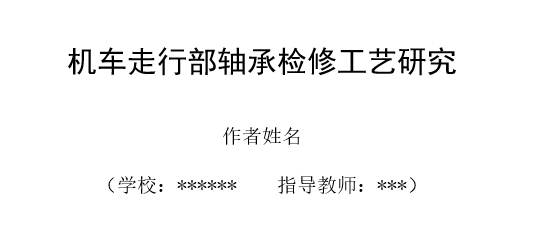 （四）摘要、关键词摘要标题：黑体、三号、加粗、居中；摘要内容：宋体、小四、首行缩进2个字符、行距固定值22磅。关键词：黑体、小四；关键词的词间用分号间隔，末尾不加标点；黑体、小四。（五）正文1、各级标题一级标题：黑体、小三号、左对齐、加粗、行距固定值22磅，段前0.5行。二级标题：黑体、三号、左对齐、行距固定值22磅，段前0.5行。三级标题：黑体、小四号，首行缩进2字符，行距固定值22磅，段前0.5行。2、主体正文主体部分中文为宋体、小四，英文为Times New Roman小四，首行缩进2个字符，行距固定值22磅，段前、段后均为0行。3、表格表格采用简明三线表形式；表序和表题位于表格上方居中，五号、宋体、加粗；表格内中文用五号宋体，英文用五号Times New Roman字体。4、图图序和图题写在图的下方居中，宋体、五号、加粗。（六）参考文献居左，首行缩进2个字符，行距固定值22磅，段前、段后均为0行。中文的字体为宋体、五号；英文的字体为Times New Roman、五号，具体要求应符合国家标准GB7714－87《文后参考文献著录规则》。（七）附录凡不宜收入正文中，又有价值的内容可编入附录中。